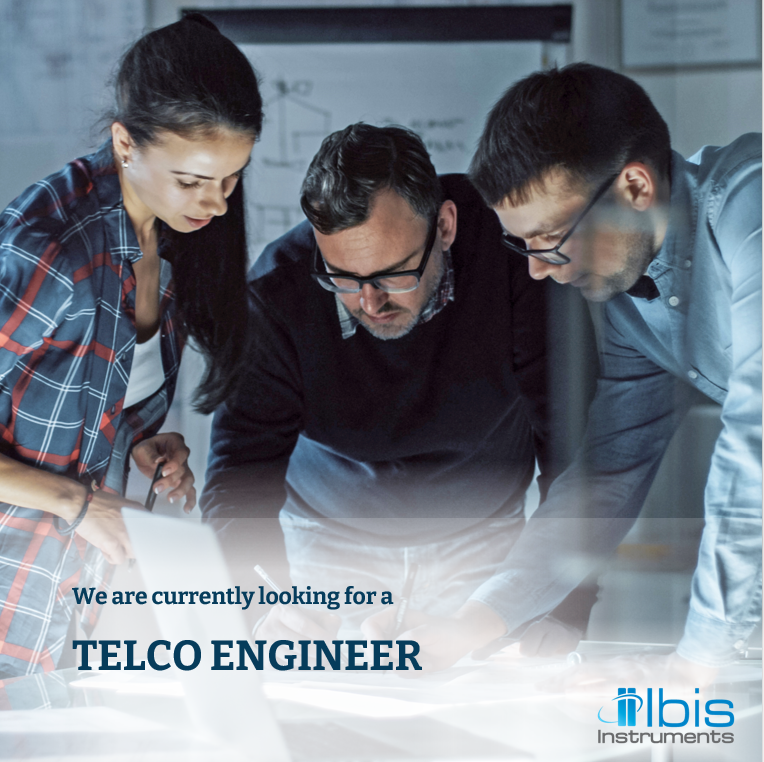 We are: Ibis Instruments, an ICT company that operates within the Ibis Group in the field of Test and Measurement equipment, offering IP-Wireline and RF-Wireless communication testing and quality of service monitoring solutions.With headquarters in Belgrade and offices in Ljubljana, Skopje and Banja Luka, Ibis Instruments covers market of 10 countries in SEE cooperating with 30+ national telecommunication service providers. During 25 years of continuous development with our partners, leading worldwide T&M corporations such are Keysight Technologies, Viavi Solutions, Fujikura, Microchip, ATDI, TCi, Teoco, Narda, we have built expertise in various technology domains providing consulting, distribution, implementation, and technical support services to more than 500 satisfied customers.The scope of your job is:Dealing with RF-wireless technologies: 5G, IoT, LTE, VoLTE, 3G, WiFi, RF, Microwave, TETRAWorking on various projects with main Telecommunication companies Participating in planning, engineering, supporting & implementation activitiesCooperating with major T&M Telco vendorsYour qualifications are:B.S. in Electrical engineeringExperience is preferable, but not mandatory Fluent in EnglishYour abilities/skills:Eager to learn and expand knowledge regarding telecommunication technologiesProblem-solving and result-orientatedDriving licenseOur offer:Working in a dynamic, stable, and well-organized environmentContinuous education via internal and vendor’s training platformsPersonal and professional opportunities for growthWorking with competent colleagues willing to share their knowledge and experienceCooperation with the best international and local companiesGreat opportunity to learn and work with cutting edge technologiesFlexible working hoursPrivate health insurance, FitPass, sick days, various sports and team building activitiesWe are looking for a highly driven Telco engineer who will join our growing team. If you are looking for a high-performing and friendly work environment, innovative ICT technologies, cooperation with key business leaders on the market, then send your CV for our Telco Engineer position at career@ibis-instruments.com until 10.09.2021.* Only candidates selected for an interview will be contacted.We are looking forward to meeting you!